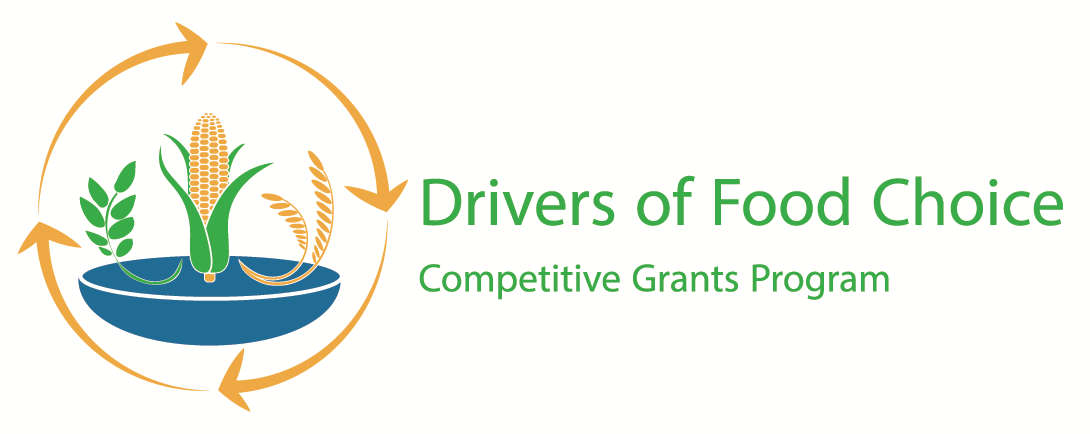 Request for Proposals 2017A. Key Contacts1. Principal InvestigatorThe principal investigator is the person with the responsibility of overseeing the project. This person will be the primary recipient of all key Drivers of Food Choice (DFC) correspondence.Email:       Name:       Degree(s):       Organization:      Position:       Address:        City:       State/Country:       Zip or Postal Code:       Office Phone Number:       2. Administrative ContactIf applicable, provide the following information for the administrative contact for this project. This person could be the Principal Investigator’s assistant or another person who should be contacted with all key DFC correspondence.Email:       Name:       Organization:      Address:        City:       State/Country:       Zip or Postal Code:       Office Phone Number:       3. Co-Principal Investigators or Co-investigatorsIf applicable, please list names and institutions of any additional co-principal investigators or co-investigators.B. Project SummaryProvide the following information for your proposed project:Title:       Country/countries of focus:       Requested Amount (USD):       Proposed start date:       Anticipated duration:       Partnering Institutions:       The following 3 sections (Case for Support, Evaluation, and Organizational Capacity) should be:No longer than two (2) pages; use pages 5 and 6 provided in this documentSingle-line spacingArial font size 11One (1) inch margins on all sides of the paper, set up for A4 or 81/2 x 11 inch paper1. Case for SupportPlease provide a short description of the proposed research and how it will achieve its aims. Include:Significance of the proposed research and rationaleBrief summary of research, its scope, objectives, and methodsInnovative and original elementsDevelopment relevance and potential impact (including how the research will consider gender)Planned collaborations or partnerships, and how they will help the project achieve its aims and scale up the proposed intervention2. EvaluationIndicate how you will measure whether your project is successful.3. Organizational CapacityProvide a brief overview of your organization’s past success in carrying out similar projects.PROJECT SUMMARY (2 pages allowed for Case for Support, Evaluation and Organizational Support)C. Timeline (1/2 page provided; please do not attach Excel worksheets)  D. Summary of funding required (USD). See Eligible Costs in the Drivers of Food Choice RFP for additional clarification. (1/2 page provided; Please provide a descriptive paragraph; do not attach Excel worksheets)Submission GuidelinesConcept Memos must be submitting using the template provided.Concept memos are due by email to info@driversoffoodchoice.org by April 1st, 2017.Receipt of submitted concept memos will be acknowledged by email within 2 business days. If you do not receive acknowledgement of your submission, please contact shilpa@mailbox.sc.edu.Save your file with the following file name: “Principal Investigator_Submitting Institution”. (For example, if Christine Blake was the Principal Investigator for research being proposed from the University of South Carolina, her concept memo would be submitted with the file name: Blake_USC)Concept Memo Formatting Guidelines Summary(proposals submitted with incorrect format will not be accepted)Word document using the template and attached pages providedSave with file name: PI_InstitutionProject Summary is no longer than two (2) pages (not including Key Contacts, Timeline, and Funding Summary)Arial font size 11Single-line spacingOne (1) inch margins on all sides of the paper, set up for A4 or 8½ x 11 inch paperPlease do not send additional documents to support your concept memo submission. They will NOT be considered and may cause delays during the review process. 